NEWS RELEASEFor Immediate Release	Contact:  Dan HaugNovember 4, 2020	573-751-2345State Releases October 2020 General Revenue ReportState Budget Director Dan Haug announced today that net general revenue collections for October 2020 decreased 4.2 percent compared to those for October 2019, from $659.6 million last year to $631.9 million this year.Net general revenue collections for 2021 fiscal year-to-date increased 25.3 percent compared to October 2019, from $2.97 billion last year to $3.72 billion this year.GROSS COLLECTIONS BY TAX TYPEIndividual income tax collectionsIncreased 33.7 percent for the year, from $2.12 billion last year to $2.84 billion this year.Decreased 6.5 percent for the month.Sales and use tax collectionsIncreased 2.1 percent for the year, from $757.4 million last year to $773.6 million this year.Increased 0.1 percent for the month.Corporate income and corporate franchise tax collectionsIncreased 64.7 percent for the year, from $168.4 million last year to $277.3 million this year.Increased 43.2 percent for the month.All other collectionsDecreased 0.8 percent for the year, from $133.7 million last year to $132.7 million this year.Increased 35.1 percent for the month.RefundsIncreased 41.1 percent for the year, from $212.2 million last year to $299.2 million this year. Increased 14.2 percent for the month.The figures included in the monthly general revenue report represent a snapshot in time and can vary widely based on a multitude of factors.###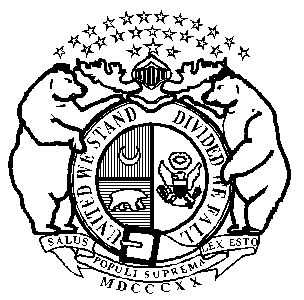 Michael L. ParsonGovernorState of OFFICE OF ADMINISTRATIONPost Office Box 809Jefferson City, Missouri  65102Phone:  (573) 751-1851FAX:  (573) 751-1212Sarah H. SteelmanCommissioner